Информационная карта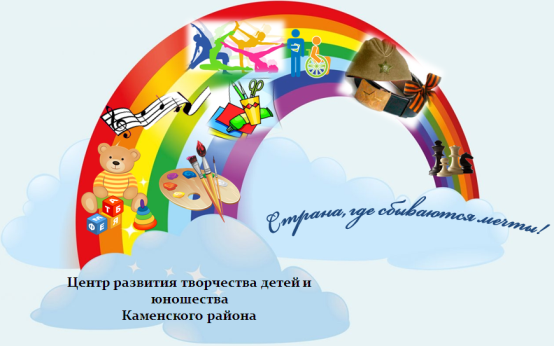 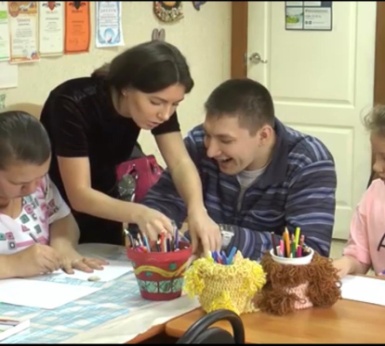 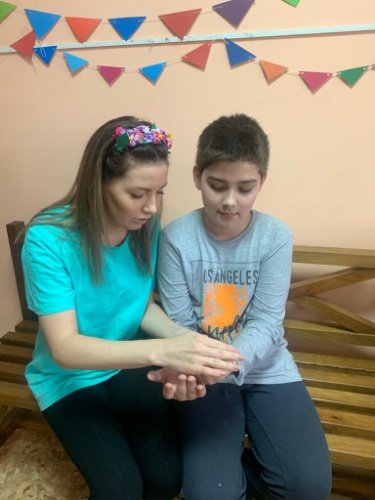 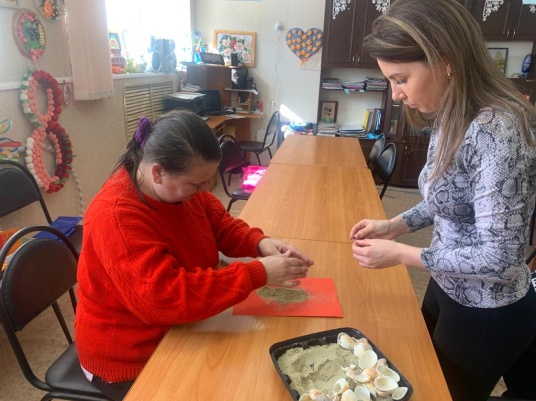 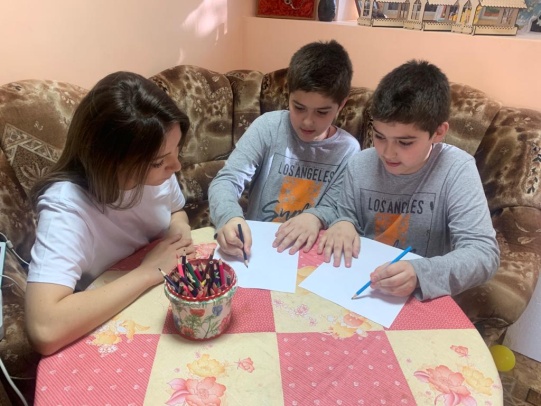 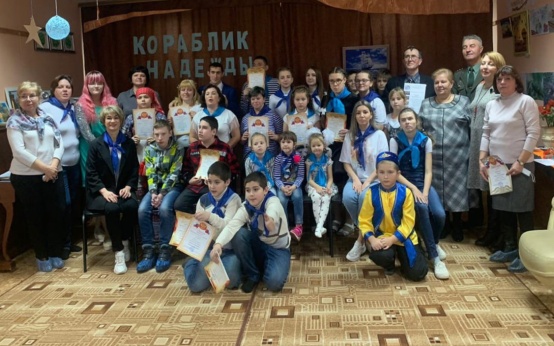 СодержаниеПояснительная запискаПланируемые результаты Учебный план Календарный график Учебно-тематический план  1 год обученияУчебно-тематический план  2 год обученияОрганизационно-педагогические условия реализации программы Система контроля и оценивания результатов Список литературы  Приложения Пояснительная записка                                Главное - это терпение, человечность, надежда на лучшее,                                 вера в успех, ведь мы не можем «избавить» детей от их                               особенностей, потому должны научить их жить такими,                                какими они есть. Научить быть счастливыми.Адаптированная дополнительная общеобразовательная программа «Мы вместе» - программа социально-гуманитарной направленности, базового уровня освоения. Программа реализуется на базе объединения для детей с ограниченными возможностями здоровья «Дружные ребята» и направлена на развитие и социализации учащегося с растройством аутического спектра (РАС).Программа составлена в соответствии с нормативно-правовыми актами:Федеральный закон Российской Федерации от 29 декабря 2012 г. 273-ФЗ Об образовании в Российской Федерации;Приказ Министерства просвещения Российской Федерации от 9 ноября 2018 г. № 196 «Об утверждении Порядка организации и осуществления образовательной деятельности по дополнительным общеобразовательным программам»;Постановление Главного государственного санитарного врача РФ от 28.09.2020 N 28 "Об утверждении санитарных правил СП 2.4.3648-20 "Санитарно-эпидемиологические требования к организациям воспитания и обучения, отдыха и оздоровления детей и молодежи";Письмо Министерства образования и науки РФ от 18 апреля 2008 г. N АФ-150/06 "О создании условий для получения образования детьми с ограниченными возможностями здоровья и детьми-инвалидами";Письмо Минобрнауки России от 07.06.2013 N ИР-535/07 "О коррекционном и инклюзивном образовании детей";Письмо Минобрнауки России от 11.03.2016 N ВК-452/07 "О введении ФГОС ОВЗ; Письмо Минобрнауки России  от 29.01.2016 г №ВК -641/09;Письмо Министерства просвещения РФ от 20 февраля 2019 г. № ТС-551/07 “О сопровождении образования обучающихся с ОВЗ и инвалидностью”; Письмо Минобрнауки России  от 18.11.2015 г. № 09-3242 «Методические рекомендации по проектированию дополнительных образовательных программ»;Устав   и локальные акты МАОУ ДО ЦРТД и Ю;Положение  МАОУ ДО ЦРТД иЮ Каменского района  по работе с учащимися с ОВЗ;Положение о дополнительных общеразвивающих программах, реализуемых в объединениях дополнительного образования детей МАОУ ДО ЦРТД и Ю;Положение о промежуточной аттестации и аттестации по итогам завершения программы.Адаптированная дополнительная общеобразовательная программа «Мы вместе» разработана для учащихся  с РАС и учитывает их психофизическое развитие, индивидуальные возможности, обеспечивает коррекцию нарушений развития и социальную адаптацию.Дети с  РАС  представляют собой неоднородную группу с различной степенью проявления особенностей и образовательных потребностей. Они характеризуются своеобразием эмоциональной, волевой, когнитивной сфер и поведения в целом. Имеют неравномерно недостаточный уровень развития психических функций, который по отдельным показателям может соответствовать нормативному уровню, либо уровню развития учащихся  с задержкой психического развития, либо уровню развития учащихся  с интеллектуальной недостаточностью. При этом адаптация этих учащихся  крайне затруднена, прежде всего, из-за нарушений коммуникации и социализации и в связи с наличием дезадаптивных форм поведения.Аутизм представляет собой нарушение психического развития, для которого характерны многообразные проявления, впервые отмечаемые в младенческом или детском возрасте. Заболевание характеризуется выраженным дефицитом социального взаимодействия и общения, а также ограниченными интересами и повторяющимися действиями.Актульность.Во всем мире сегодня живет более 67 млн людей с аутизмом. По данным известной международной организации Autism Speaks ("Аутизм говорит"), занимающейся исследованием аутизма, в США уже каждый 88-й ребенок рождается с таким диагнозом, и эта пропорция, скорее всего, сохраняется и для всего остального мира. В Китае диагностика аутизма растет на 20% каждый год, а в Южной Корее каждый 68-й ребенок имеет расстройство аутистического спектра. В России данных о распространении аутизма нет: серьезных исследований не проводилось, а о самом заболевании заговорили лишь несколько лет назад.В мае 2013 года Министерство здравоохранения РФ направило письмо в адрес Правительства РФ, в котором сообщало: "Проблема расстройства аутистического спектра (далее — РАС) является одной из ведущих в сохранении психического здоровья населения как основы национальной безопасности России с учетом высокой распространенности (в среднем 1% детской популяции)". В том же документе говорилось о том, что медикаментозная коррекция аутизма обязательно должна сочетаться с развивающим обучением и что только 20% больных с тяжелыми формами атипичного аутизма имеют неблагоприятный прогноз, в остальных 80% случаев пациенты с РАС являются обучаемыми по общеобразовательной и коррекционным программам.В феврале 2015 года Министерство труда и социальной защиты РФ направило в адрес совета при правительстве РФ по вопросам попечительства в социальной сфере отчет о ситуации с диагностикой аутизма и организации ранней помощи детям с аутизмом в регионах. Согласно этому документу, власти 27 российских регионов не имеют никаких данных о количестве детей с аутизмом. Это значит, что большинство детей с аутизмом в России не диагностированы, а их родители не знают, как им можно помочь.В настоящее время в Российской Федерации складывается система помощи учащимся с синдромом аутизма. Необходимость развития такой системы не вызывает сомнений и обусловлена высокой частотой данной патологии развития. По статистике аутизм чаще встречается у мальчиков, чем у девочек, и соответствует 4:1. В Каменском районе Пензенской области самый высокий скачок детей рожденных с синдромом аутизма, пришелся на 2008-2010 годы. На сегодняшний день в Каменском районе сделаны важные шаги по оптимизации диагностики, коррекции, образования и сопровождению учащихся с аутизмом, но, наряду с тенденциями к изменению содержания процесса образования и сопровождения учащихся с расстройствами аутистического спектра, остро стоит проблема организации специальных условий для обучения таких учащихся. Под специальными условиями для учащихся с РАС понимается специально организованное, научно и методически обоснованное образовательно развивающее пространство, включающее необходимые средства и приспособления, способствующее формированию навыков творческой деятельности и успешной социализации и адаптации. Новизна программы. Программа  «Мы вместе»  объединяет в себе все самые необходимые арт-терапевтические методы, которые направлены на улучшения социальной адаптации учащихся с РАС.Программа   реализуется совместно с педагогами  Центра  развития детского творчества детей и юношества Каменского района, а также  с Фестивальным центром  «Мечты Ассоль» и Благотворительным  фондом  «Шаг за шагом» города Пензы, Каменской межрайонной центральной больницей, Обществом инвалидов Каменского района. Педагогическая целесообразность.Педагогическая целесообразность программы обясняется тем, что комплексное использование курсов: «Арт-терапия», «Игротерапия», «Я в кругу друзей», родительский всеобуч «Ценности воспитания»  помогают учащимся с РАС  развивать психические процессы (памяти, внимания, восприятия), нормализовать эмоциональный фон, высвобождать негативные эмоции, развивать эстетические качества, визуального восприятия произведений искусств, снижать напряжение путем обсуждения различных конфликтных ситуаций, гнетущих переживаний, побуждать учащегося к самостоятельному творчеству.Психолого-педагогическая характеристика.Человек с первых дней своей жизни включается в социальный, общественно-исторический мир. Его окружают, прежде всего, люди и предметы. Это уже с самого начала выводит человеческого индивидуума за рамки чисто биологического существа, делает его существом социальным, формирует его как человеческую личность. Особенно интенсивно процесс социализации ребенка начинается с того момента, когда он приобщается к человеческой речи, овладевает человеческим языком, несущим в себе общественно-исторический опыт.Нарушение социального взаимодействия с окружающим миром и коммуникации приводит к искаженному развитию, наиболее типичной моделью которого является детский аутизм. Аутизм характеризуется искаженным развитием – таким типом дизонтогеза, при котором наблюдаются сложные сочетания общего психологического недоразвития, задержанного, поврежденного развития отдельных психических функций, что приводит к ряду качественно новых патологических образований. Термин аутизм происходит от латинского слова autos – “сам” и означает отрыв от реальности, отгороженности от мира.Основными признаками аутизма при всех его клинических вариантах являются:- недостаточное или полное отсутствие потребности в контактах с окружающими;- отгороженность от внешнего мира;- слабость эмоционального реагирования по отношению к близким, даже к матери, вплоть до полного безразличия к ним (аффективная блокада)
- неспособность дифференцировать людей и неодушевленные предметы;-недостаточная реакция на зрительные и слуховые раздражители;
- неофобии (боязнь всего нового) проявляются у учащихся – аутистов очень рано. Аутисты не переносят смены места жительства, перестановки кровати, не любят новую одежду и обувь;- однообразное поведение со склонностью к стереотипам, примитивным движениям.Различают 4 группы детей с расстройством аутического спектра.Дети I группы (8%) с аутистической отрешенностью от окружающего характеризуются наиболее тяжелыми нарушениями психического тонуса и произвольной деятельности. Их поведение носит полевой характер и проявляется в постоянной миграции от одного предмета к другому. Эти дети мутичны. Наиболее тяжелые проявления аутизма: дети не имеют потребности в контактах, не осуществляют даже самого элементарного общения с окружающими, не овладевают навыками социального поведения, самообслуживания. Это свидетельствует о раннем злокачественном течении шизофрении, часто осложненной органическим повреждением мозга.Дети этой группы имеют наихудший прогноз развития, нуждаются в постоянном уходе и надзоре. При интенсивной психолого-педагогической коррекции у них могут быть сформированы элементарные навыки самообслуживания, могут освоить письмо, счет и даже чтение про себя.Дети II группы (62%) с аутистическим отвержением окружающего характеризуются определенной возможностью активной борьбы с тревогой и многочисленными страхами за счет аутостимуляции положительных ощущений при помощи многочисленных стереотипий: двигательных (прыжки, взмахи рук и т.д.), сенсорных (самораздражение зрения, слуха, осязания) и т.д. Внешний рисунок их поведения - манерность, стереотипность, причудливые гримасы и позы, походка, особые интонации речи. Эти дети не идут на контакт, отвечают односложно или молчат, иногда что-то шепчут. Прогноз на будущее для детей данной группы лучше. При адекватной длительной коррекции они могут быть подготовлены к обучению в школе.Дети III группы (10%) с аутистическими замещениями окружающего мира характеризуются большей произвольностью в противостоянии своей патологии, прежде всего страхам. Внешний рисунок их поведения ближе к психопатоподобному. Характерна развернутая речь, при развернутом монологе очень слаб диалог. Эти дети менее аффективно зависимы от матери, не нуждаются в примитивном контакте и опеке. Эти дети при активной медико-психолого-педагогической коррекции могут бытьподготовлены к обучению в массовой школе.Дети IV группы (21%) характеризуются сверхтормозимостью. В их статусе на первом плане - неврозоподобные расстройства: чрезмерная тормозимость, робость, пугливость, особенно в контактах, чувство собственной несостоятельности, усиливающее социальную дезадаптпцию. При плохом контакте со сверстниками они активно ищут защиты у близких. Формируются образцы правильного социального поведения, стараются быть"хорошими", выполнять требования близких. Имеется большая зависимость от матери, чтобы постоянно "заряжаться" от нее. Их психический дизонтогенез приближается, скорее, к своеобразной задержке развитияс достаточно спонтанной, значительно менее штампованной речью.Учащиеся  этой группы следует дифференцировать между вариантом синдрома Каннер как самостоятельной аномалией развития, реже - синдром Аспергера как шизоидной психопатией. Эти дети могут быть подготовлены к обучению в массовой школе.
 Категории детей с аутизмом отличаются большим разнообразием. Выделяют наиболее часто проявляющиеся нарушения:• стремление к изоляции,• странности в поведении,• манерность.	Дети с аутизмом требуют взаимодействия специалистов и педагогов. Только комплексный целостный подход может быть эффективен. От родителей и педагогов требуется признание того, что дети с аутизмом нуждаются в понимании, в дополнительной поддержке. Специализированная помощь нужна на протяжении всей их жизни; они нуждаются в лечении и обучении одновременно.Отличительные особенности программы.Отличительной особенностью адаптированной дополнительной общеобразовательной программы «Мы вместе»  является проектирование социальных ситуаций развития ребенка с расстройствами аутистического спектра, создание развивающей предметно-пространственной среды, обеспечивающих позитивную социализацию, мотивацию и поддержку индивидуальности через общение, игру, познавательно-исследовательскую деятельность и другие формы активности на основе сотрудничества со взрослыми и сверстниками.Такой подход позволяет оказывать помощь и корректировку в дальнейшем осмыслении ребенком окружающего мира и социальных отношений, в усложнении картины мира и самовыражении, психотерапевтическую помощь в более узком понимании этого термина: работа на самопринятие, помощь в познании себя, эмоциональная поддержка, обучение необходимым бытовым, социальным и коммуникативным навыкам, в частности ролевым и социотипическим формам поведения в различных ситуациях.Так же предполагается оказание консультативной, психологической помощи и поддержки родителям, по вопросам развития и обучения ребенка с синдромом аутизма.Цель программы: создание условий для личностного развития учащегося с растройством аутического спектра в процессе  раскрытия его социально-комуникативных навыков: позитивной социализации, инициативы и творческих способностей, взаимодействия  со взрослыми и сверстниками. Цель достигается путем решения следующих задач:укрепления эмоционального и психического здоровья учащихся  с РАС;создания благоприятных условий развития учащихся  с РАС в соответствии с их возрастными и индивидуальными особенностями и склонностями, развития способностей творческого  потенциала  каждого  ребенка  как  субъекта  отношений  с  самим  собой, другими детьми, взрослыми и миром;объединения обучения и воспитания в целостный образовательный процесс на основе духовно-нравственных и социокультурных ценностей и принятых в обществе правил и норм поведения в интересах человека, семьи, общества;формирования общей культуры личности учащихся  с РАС, в том числе ценностей здорового образа жизни, развития их социальных, нравственных, эстетических, интеллектуальных, физических качеств, инициативности, самостоятельности и ответственности учащегося;обеспечения вариативности и разнообразия содержания программ и организационных форм дополнительного образования с учетом образовательных потребностей, способностей и состояния здоровья;формирования социокультурной среды, соответствующей возрастным, индивидуальным, психологическим и физиологическим особенностям учащихся  с РАС;обеспечение	коррекции	нарушений	развития учащихся с	РАС, оказание им квалифицированной психолого-педагогической помощи;обеспечения  психолого-педагогической  поддержки  семьи  учащегося   с  РАС, повышения компетентности родителей (законных представителей) в вопросах развития и образования, охраны и укрепления здоровья детей.Принципы организации обученияРеализацию программы предлагается осуществлять на основе следующих принципов:
Принцип учета возрастно-психологических, индивидуальных особенностей и личных интересов ребенка с особыми образовательными потребностями,  обеспечивает условия для максимального развития ребенка и предоставляет ему возможность социализироваться и адаптироваться в обществе. Педагог должен уметь устанавливать контакт с учащимся  через предметы, к которым он проявляет интерес (определенная книга, кусок ткани, блестящие фигурки, вода, песок и т.д.). Это дает возможность включать ребенка в элементарную совместную деятельность и взаимодействие с другими Принцип системности коррекционных, воспитательных и развивающих задач обеспечивает стимулирование и обогащение содержания развития учащегося  при моделировании реальных жизненных ситуаций.Принцип комплексности методов коррекционного воздействия подчеркивает необходимость использования всего многообразия методов, техник и приемов из арсенала коррекционной педагогики и специальной психологии.Принцип усложнения программного материала позволяет реализовывать программу  на оптимальном для учащегося  с РАС уровне трудности. Это поддерживает интерес ребенка и дает возможность ему испытать радость преодоления трудностей.Учет объема, степени разнообразия, эмоциональной сложности материала обеспечивает постепенное увеличение объема программного материала и его разнообразие.Принцип сочетания различных видов обучения: объяснительно-иллюстративного, программированного и проблемного обучения способствует развитию самостоятельности, активности и инициативности ребенка.Принцип активного привлечения ближайшего социального окружения ребенка к участию в реализации программы. Система отношений ребенка с особыми образовательными потребностями с близкими взрослыми, особенности их межличностных отношений и общения, формы совместной деятельности, способы ее осуществления являются важной составляющей в ситуации развития ребенка. Принцип взаимодействия  заключается в обеспечении широкого видения проблем ребенка с особыми образовательными потребностями командой педагогов дополнительного образования, их способности обсуждать проблемы при соблюдении профессиональной этики в единстве профессиональных ценностей и целей.Программа является авторской и составлена с учетом современных подходов к организации образовательной деятельности, педагогических технологий, передового педагогического опыта в работе с учащимися с особыми потребностями в образовании, а также личного опыта педагога.Возраст учащихся: 8-13 летСрок реализации программы: 2 годаФорма организации занятий: индивидуальное занятие, работа в мини-группах. Форма организации образовательной деятельности: очная, очно-заочная, дистанционная  в индивидуальном режиме.Организация образовательной деятельности.Адаптированная дополнительная общеобразовательная программа «Мы вместе» включает в себя 2 уровня освоения предлагаемых умений и навыков:1 уровень - ознакомительный (1 год обучения). Предусматривает знакомство учащихся с основными направлениями программы, преодоление аффективной патологии, установление контакта с аутичным ребенком2 уровень - базовый (2 год обучения). Организация целенаправленного поведения аутиста,  разыгрывание интеллектуальных и социальных игр, приближенных к реальности, развитие основных психологических процессов, усиление психологической активности аутичных детей.1 год обучения –72 часа в год, 2 учебных часа в неделю (по 30 минут)2 год обучения - 108 часа в год, 3 учебных часа в неделю (по 30 минут)Максимальное количество учащихся – 7 человек.По окончании обучения совместно со специалистами Благотворительного  фонда  «Шаг за шагом» города Пензы, Каменской межрайонной центральной районной больницы, родителями разрабатывается индивидуальный маршрут дальнейшего развития ребенка. Режим занятий Занятия проводятся в учебном классе в соответствии с расписанием.1 год обучения - 2 раза в неделю по 30 минут.2год обучения – 3 раза в неделю по 30 минут. Место для занятий организовано таким образом, чтобы ничто не отвлекало ребенка, чтобы его зрительное поле было максимально организовано. Поэтому целесообразно, чтобы педагог и ребенок, садясь за учебный стол, оказывались лицом к стене, а не к комнате, заполненной игрушками и пособиями, и не к двери, которую кто-то может приоткрыть и этим помешать занятию. Материалы для работы педагог может держать под рукой на полке или в ящике, но вне зрительного поля ребенка, и доставать их по мере необходимости, а предыдущие убирать. Такая пространственно-временная «разметка» помогает формированию у ребенка учебного стереотипа.    Занятия  проводятся во второй половине дня, в выходные в первой половине, индивидуально, возможно присутствие родителейВ процессе всего освоения программы  предполагается проведение с учащимися совместных, инклюзивных занятий, мастер-классов, творческих событий. Это способствует формированию способов и приемов взаимодействия детей с особыми образовательными потребностями  с миром людей и окружающим их предметным миром.  Для ребенка с РАС предусмотрен гибкий режим посещения образовательной организации. В процессе занятия педагог обязательно следит за самочувствием ребенка и учитывает его эмоциональное состояние, может полностью изменить составленный план занятия в силу неприемлемости ребенком на данный момент предлагаемых заданий, несмотря на то, что ранее они вызывали у него интерес.Программа состоит из курсов:Арт – терапия.- песочная терапия;- музыкальная и танцевальная терапия;- изотерапия;- сказкотерапия.Игровая терапия.сюжетно-ролевые игры;дидактические игры;манипулятивная игра;коммуникативные игры;исследовательские игры.Я в кругу друзей.- тренинги;- фестивали: «Кораблик надежды», «Под парусом надежды»- спортивные праздники: День здоровья, флешмоб, «параолимпийские» игры; -  праздники «Осенины», День матери, Новый год, Масленица, 8 марта, - конкурсы: «Ступени к мастерству», «Зимняя сказка», «Твоя безопасность».     -  акции «Зажги синим», «Живи, родник», «Бессмертный полк» и.т.д.4. Родительский и педагогический всеобуч «Ценности воспитания»- Психологическое консультирование;-Анкетирование;- Педагогическое наблюдение;- Индивидуальные консультации;- Просветительская работа;-Информационные стенды;-Экскурсии;-Выставки;- Диагностическая и коррекционная работа, направленная на улучшение взаимоотношений в семье.Планируемые  результатыПредметные результаты:показывает по словесной инструкции и может назвать два-четыре основных цвета и две-три формы;выбирает из трех предметов разной величины «самый большой» («самый маленький»);строит самостоятельные простые распространенные предложения, согласовывая слова в предложении;называет свое имя, фамилию, возраст, имена родителей; называет членов своей семьи, их имена;   называет имя и отчество взрослых, работающих в Учреждении;Метапредметные результаты:Регулятивныеработать с учебными принадлежностями;принимать цели и произвольно включаться в деятельность, следовать предложенному плану;научится выбирать себе род занятий умеет договариваться;умеет воссоздавать целостный образ объекта из разрезных предметных и сюжетных картинок;штриховать или раскрашивать рисунки, не выходя за контуры;умеет выполнять движения и действия по образцу и речевой инструкции.Коммуникативныевступает  в контакт;умеет общаться и взаимодействовать со взрослыми и сверстниками;   умеет слушать и понимать инструкции и задание в разных видах деятельности и быту.Познавательные выделять существенные, общие и отличительные свойства предметов;делать простейшие обобщения, сравнивать, классифицировать на наглядном материале;работать с информацией (понимать изображение, устное высказывание, элементарное схематическое изображение, предъявленные на бумажных и электронных и других носителях).Личностные результаты:уметь вступать в контакт, поддерживать и завершать его, используя невербальные и вербальные средства, соблюдать общепринятые правила коммуникации;использовать предметы, жесты, взгляд, шумовые, голосовые, речеподражательные реакции для выражения индивидуальных потребностей;овладение социально­бытовыми умениями, используемыми в повседневной жизни;проявление самостоятельности в выполнении учебных заданий, поручений, договоренностейовладеет основными культурными способами деятельности, проявляет инициативу и частично самостоятельность в разных видах деятельности - игре, общении, познавательно-исследовательской деятельности, конструировании и др.;Учебный план адаптированной дополнительной общеобразовательной программы «Мы вместе»Календарный учебный графикадаптированной  дополнительной  общеобразовательной  программысоциально-гуманитарной направленности«Мы вместе»1 год обученияКалендарный учебный графикадаптированной  дополнительной  общеобразовательной  программысоциально-гуманитарной направленности«Мы вместе»2 год обученияТематическое планирование 1 год обученияСодержание программы 1года обучения.1.Тема: Вводное занятие. Психодиагностика. (Первичная) (7ч.)Теория: Знакомство с учащимися. Организационные вопросы. Цель и задачи работы психолога. Правила поведения и техники безопасности в рабочей комнате.Практика: Игры на знакомство.Контроль: Тестирование 2.Тема: Консультирование родителей по результатам диагностик(8ч.)Теория: Беседа-обсуждение,оценка основных проблем развития. Практика: Составление индивидуального плана работы.Контроль:Анкетирование3.Тема: Консультирование педагогов в работе с детьми особыми образовательными потребностями(2ч).Теория: Беседа ,обсуждение результатов основных вопросов в работе с детьми РАС.Практика: Ознакомить педагогов с приёмами снятия психоэмоционального напряжения.Контроль: Тренинг «Вместе мы сила!».4.Тема:Знакомство с песочной терапией.Игры-занятия с песком.(9ч.)Теория:История возникновения песочной терапии.Правила техники безопасности на занятиях с песком.Практика: Игры-занятия с песком. «Я пеку сам», «Заборчики», «Волшебные отпечатки на песке», «Норки для мышки», «Топчем дорожки» и т.д..Контроль: Игра-занятие «Острова».Задание построить свой мир из песка.5.Тема: Знакомство со сказкотерапией. Психокоррекционные сказки (7ч.)Теория:План: сочинение сказок, рисование сказок, придумывание сказки на новый лад, обыгрывание сказок.Практика: Психокоррекционные сказки. "Как носорог получил свою кожу", "Как было написано первое письмо", «Сказ про мальчика, у которого были дурные привычки»,  "Сказка о мальчике, который не умел говорить"Контроль: Сказка по картинкам.6.Тема: Музыкотерапия .Знакомство с понятием. Пение.(7ч.)Теория: Теоретическая значимость музыки на занятиях с учащимися РАС.Практика: Ритмическая разминка.Упражнения для развития мелкой Контроль:Детские песни «От улыбки», «Спят усталые игрушки».7.Тема: Знакомство с игротерапией. Подвижные игры.(12ч.)Теория:Что такое игротерапия,правила и этапы игры.Практика: «Воробушки и кот», «Огурчики,огурчики..», «Рукавички», «Щепки на реке», «Охота на тигров», «Покажи нос» и т.д.Контроль: «Семейные веселые старты».моторики, упражнения для развития речевых и мимических движений.Пение.Слушание музыки.Игра на детских музыкальных инструментах.Танцы, хороводы.8.Тема:Конкурсы,фестивали,акции(20ч.)Теория: Подготовка к конкурсам ,фестивалям ,праздникам.Практика: Тренинги,упражнения.Контроль: Фестиваль «Кораблик надежды», «Под парусом надежды»День здоровья, флешмоб, «Осенины», День матери, Новый год, Масленица, 8 марта,«Ступени к мастерству», «Зимняя сказка», «Твоя безопасность», «Зажги синим», «Живи, родник», «Бессмертный полк» и т.д.Предполагаемые результатыПредеметные:- показывает по словесной инструкции и может назвать два-четыре основных цвета и две-три формы;- выбирает из трех предметов разной величины «самый большой» («самый маленький»);Метапредметные:− составляет деревянный пазл;− вставляет колышки в отверстия;− нажимает кнопки на различных игрушках, которые в результате нажатия срабатывают молотком по колышкам;− соединяет крупные части конструктора; − смотрит на картинку, которую показывает взрослый;− разъединяет детали конструктора и др.− строит башню из трёх кубиков;− оставляет графические следы маркером или мелком (линии, точки, каракули);Личностные:- называет свое имя, фамилию, возраст, имена родителей; - называет членов своей семьи, их имена;   Тематическое планирование 2 год обучения Содержание программы 2 года обучения.1.Тема: Вводное занятие. Психодиагностика(7ч.)Теория: Организационные вопросы. Цель и задачи работы психолога. Правила поведения и техники безопасности в рабочей комнате.Практика: Дидактическая игра «Вспомни меня».Контроль: Тестирование 2.Тема: Консультирование родителей по результатам диагностик(8ч.)Теория: Беседа-обсуждение,оценка основных проблем развития. Практика: Составление индивидуального плана работы.Контроль:Анкетирование3.Тема: Консультирование педагогов в работе с детьми особыми образовательными потребностями(2ч).Теория: Беседа ,обсуждение результатов основных вопросов в работе с детьми РАС.Практика: Ознакомить педагогов с приёмами снятия психоэмоционального напряжения.Контроль: Психологическое занятие «Круг помощи».4.Тема:Знакомство с песочной терапией.Игры-занятия с песком.(12.)Теория:Техники безопасности на занятиях с песком.Практика: Игры-занятия с песком.Рисунки на песке.Контроль: Игра «Песочные часы».5.Тема: Знакомство со сказкотерапией. Психокоррекционные сказки (12ч.)Теория:План: сочинение сказок, рисование сказок, придумывание сказки на новый лад, обыгрывание сказок.Практика: Психокоррекционные сказки,семейные сказки,сказки о животных и т.д.Контроль: Сказка о себе.6.Тема: Музыкотерапия . Пение.Игры на инструментах.Танцевально-двигательная терапия.(12.)Теория: Теоретическая значимость музыки на занятиях с учащимися РАС.Практика: Контроль:Танец «Хоровод»,народные песни.7.Тема: Знакомство с игротерапией. Подвижные игры.(35)Теория:Что такое игротерапия,правила и этапы игры.Практика: Дидактические игры,игры на внимание и т.дКонтроль: «Семейные веселые старты».8.Тема:Конкурсы,фестивали,акции(27.)Теория: Подготовка к конкурсам ,фестивалям ,праздникам.Практика: Тренинги,упражнения.Контроль: Фестиваль «Кораблик надежды», «Под парусом надежды»День здоровья, флешмоб, «Осенины», День матери, Новый год, Масленица, 8 марта,«Ступени к мастерству», «Зимняя сказка», «Твоя безопасность», «Зажги синим», «Живи, родник», «Бессмертный полк» и т.д.Предполагаемые результатыПредеметные:- знает распорядок дня;- заучивают стихи и простые песенки;- умеют задавать вопросы;- владеет навыками самообслуживания.Метапредметные:- использовать игры с художественными материалами, приятными и интересными для ребенка: пальчиковые краски, масса для лепки, толстые фломастеры и карандаши и т.д.- использовать различные ритмические орнаменты;- осознает  опасность, при необходимости, «чувство края» (в том числе – с помощью искусственного ограничения).Личностные:- выстраивает отношения с близкими людьми;- адекватно выражать эмоции, чувства;- комментирует действия;- знает педагогов по имени – отчеству.Организационно-педагогические условия реализации программыМетодическое обеспечение программы. Методы и формы организации образовательной деятельности основаны на личностно-ориентированном и здоровьесберегающем подходе. Предполагается подбор индивидуальных форм и методов организации образовательной деятельности учащегося с особыми образовательными потребностями, основанный на особенностях развития ребенка.Учитывая, что степень аутистических нарушений у детей различна и глубина их нарушений не только постоянно колеблется, но и меняется с возрастом, используются  элементы разных приемов (методов) оказания помощи ребенку: музыкальная, танцевальная, театральная терапия. Эта форма помощи дает возможность использовать все виды деятельности в жизни ребенка, стимулирует его инициативу, активность, удовлетворяет эмоциональные потребности. Групповая терапия. Групповая терапия основана на методике Китахара,  которая применялась ею в частной школе города Токио, где дети с особыми образовательными потребностями занимаются  вместе с нормально развитыми детьми.    Главный принцип – это формирование у ребенка «ритма жизни» методом слияния с групповыми процессами. Основная часть этого ритма ощущается физически. Цель метода: стабилизировать детскую эмоциональную сферу, которая находится в ослабленном состоянии, что предлагает поддержку ребенка ритмом группы, принимающей его как себе подобного, улучшить физическое развитие и навыки самообслуживания ребенка через подражание группе.Формы проведения учебных занятий подбираются с учетом цели и задач, познавательных интересов и индивидуальных возможностей учащихся:практические занятия (игры, тренинги); конкурсы, соревнования;творческие мастерские;праздники, фестивали.
Методы проведения учебных занятий:словесные (беседа, объяснение, убеждение);демонстрационные (показ, пример);практические (упражнения, игры)стимулирующие (поощрение, награждение, благодарность).С целью достижения целей и задач в программе используются следующие педагогические технологии:информационно-коммуникативная технология;технология развивающего обучения;здоровьесберегающая технология;игровые технологии;педагогика сотрудничества.Формы, способы, методы и средства:помогают ребенку с РАС лучше адаптироваться в окружающем пространстве, в помещении, в процессе образовательной деятельности;побуждают ребенка с РАС к самостоятельной деятельности;способствуют переносу знаний в жизненные ситуации;содействуют коммуникации ребенка с РАС с другими детьми и с взрослыми.Важную роль в реализации программы  играет учет возрастных и индивидуальных особенностей учащихся.Организационное обеспечение:учебный кабинет;оборудование кабинета;игровой зал.Материально-техническое оснащение:наличие материально-технической базы.использование на договорной основе материально-технические средства и оборудование других учреждений;дидактические материалы;наличие специального оборудования и материалов:Кадровое обеспечение:педагог дополнительного образования, реализующий данную программу;педагоги дополнительного образования для проведения совместных праздников, фестивалей, конкурсов.Взаимодействие педагога с родителями учащихся с расстройствами аутистического спектраВажным условием	расширения спектра	возможных отношений с миром, другими людьми и самим собой ребенка с РАС является взаимодействие педагога с семьями детей с расстройствами аутистического спектра. При планировании работы по обеспечению психолого-педагогической поддержки семьи и повышения компетентности родителей в вопросах развития и образования, охраны и укрепления здоровья детей необходимо учитывать установки родителей на понимание особенностей ребенка и подходы к его воспитанию.Для таких семей характерны: тяжелые переживания, стрессы, депрессия, ощущение потери смысла жизни и т.д.; дисгармоничные отношения: жесткие ролевые позиции, выраженная избыточная опека; разногласия членов семьи по вопросам воспитания; социальная самоизоляция семьи; информационная депривация родителей; потребность родителей в кратковременной «передышке».Родители могут: не до конца осознавать состояние ребенка; отказываются верить в заключения специалистов; испытывать стресс, связанный с проблемами поведения ребенка; постоянно ставить перед ребенком невыполнимые задачи; обвинять окружающих некомпетентности; поддерживать лишь ограниченные формы взаимодействия с ребенком; переживать собственную беспомощность и т.д. Лишь небольшое количество родителей учащихся с РАС используют естественный и гибкий подход в воспитании ребенка.Поэтому педагогам необходимо соблюдать определенные условия для выстраивания партнерских отношений с родителями:Проявлять уважение к родителям. Уважение выражается в профессиональной позиции педагога, признающего достоинства личности, ценности и значимости родителей.Наличие общей цели, которое позволяет выработать единую линию поведения с ребенком и придерживаться ее и дома и в детском саду.Контакт и диалог с родителями дают возможность общаться и прояснять позиции друг друга.Понимания и соблюдение собственных прав и прав родителей. Не первое место при взаимодействии педагогов с родителями выходят такие права как: право на собственное мнение и собственный выбор, право на информацию, право на уважение, право просить о помощи, право получать признание и т.д.Распределение ответственности между педагогами и родителями позволяет предупредить взаимное обвинение друг друга, перекладывание ответственности и уход от нее.При взаимодействии с родителями педагоги имеют возможность выявить сильные стороны ребенка, включить близкое окружение в развивающее взаимодействие с ребенком, продемонстрировать ближайшему окружению все, даже незначительные достижения ребенка.Анализ взаимодействия педагога-психолога с семьями  показывает, что многим современным родителям трудно настроиться на совместную с педагогами работу по воспитанию и обучению своего ребенка. Ответственность за трудности, проблемы в развитии ребенка такие родители, как правило, возлагают на педагогов – «не научили, не нашли подход».Родители полностью или в большей части перекладывают воспитание и обучение своего ребенка на детский сад по следующим причинам:родители не в полной мере осознают свои родительские права и обязанности, в том числе в свете требований нового законодательства;родители некомпетентны в вопросах воспитания и обучения современных детей,испытывают трудность в организации совместной деятельности с ребенком в домашних условиях;родители постоянно работают и проводят с ребенком недостаточно времени;родители не интересуются жизнью ребенка в детском саду, не принимают участиясовместных мероприятиях;родители ведут асоциальный образ жизни.Подобная отстраненность родителей от воспитания своих детей не только негативно сказывается на их развитии, но и неизбежно приводит к снижению качества образования учащегося с РАС. Задачи, которые авторы технологии подробно прописывают для всех возрастных групп, обеспечивают поэтапное формирование родительской компетентности. Работа строится по 4 направлениям:Педагогический мониторинг.Цель: изучение особенностей семейного воспитания, оценка удовлетворенности родителей.Содержание работы:Изучение социального фона семей на учебный год;Анкетирование родителей;«Изучение особенностей семейного воспитания»;Педагогическое наблюдение «Взаимодействие детей и родителей в ситуации общения»;Педагогическое наблюдение «Уровень мотивации родителей к сотрудничеству с педагогами»;Итоговое анкетирование «Оценка удовлетворенности родителей качеством оказания образовательных услуг»;Педагогическая поддержка.Цель: Содействие формированию осознанных образовательных запросов родителей, привлечение к сотрудничеству, совместному развитию ребенка.Содержание работы:обеспечение информационной открытости (официальный сайт, группы по инициативе родителей в социальных сетях);возможность задать любые интересующие вопросы, (в том числе и анонимно)специалистам посредством сайта, почтовых ящиков обратной связи на группах, внести любые предложения.организация «мягкой» адаптации детей к объединению;оповещение родителей о теме недели и конкретные рекомендации о том, чем можно заняться с ребенком дома для ее освоения;индивидуальные консультации педагогов для родителей;мероприятия по сближению коллектива родителей и детей («День открытых дверей» и др.);информационные стенды для родителей;еженедельные приемные часы администрации и специалистов для родителей;своевременное оповещение о планируемых мероприятиях;организация совместной трудовой деятельности детей и родителей ;привлечение семей к участию в городских, областных и дистанционных конкурсах;выставки семейного творчества.Педагогическое образование.Цель: Ориентирование родителей на развитие активной, компетентной позиции родителя.Содержание работы:ознакомление родителей с изменениями законодательства в сфере образования;родительские собрания по интересующим родителей вопросам обучения и воспитания детей;консультации на сайте и тематических стендах «Искусство воспитания», «Психолог советует», «Для вас, родители».Совместная деятельность педагогов и родителей.Цель: Активное включение родителей в совместную деятельность с детьми.Содержание работы:Совместные мероприятия, праздники, экскурсии для родителей и детей (Праздник Дружной семьи (Флэш-моб), Осенины, День матери, Новый год, 8 марта, 23 февраля, Выпускной бал, День семьи, любви и верности);организация выставок совместных детско-родительских работ к праздникам, в рамках тематических недель и педагогических проектов;работа родительского клуба;участие детей и родителей в мероприятиях различного уровня (культурно-спортивный праздник «Малышок», «Мама, папа, я – спортивная семья», «Веселые нотки», конкурс поделок «Осенняя ярмарка», «Новогодняя игрушка», «Конкурс кормушек», «Заезды на детских велосипедах ко Дню молодежи»).В коррекционно-развивающей работе педагог привлекают родителей через систему методических рекомендаций. Эти рекомендации родители получают в устной и письменной форме на карточках или в специальных тетрадях. Рекомендации родителям по организации домашней работы с детьми необходимы для того, чтобы как можно скорее ликвидировать отставание детей — как в коммуникативном, так и в общем развитии.Главные задачи взаимодействия с семьей на современном этапе, на которые направлена программа, это систематическое формирование осознанного родительства, родительской компетентности, максимальное вовлечение родителей в жизнь объединения, содействие совместной деятельности родителей и детей.Система контроля и оценивания результатов.Для контроля и оценивания результатов программы используются различные виды диагностики: наблюдения, тестирование, практические задания. Текущий и итоговый контроль осуществляется через тестирование, анкетирования, тренинги.Промежуточная аттестация учащихся включает в себя проверку теоретических знаний и практических умений и навыков. Промежуточная аттестация учащихся: тестирование;выполнение творческих заданий;анкетирование,игра;фестивали;конкурсы.Промежуточная аттестация проводится по окончании первого и второго  полугодия.Итоговая аттестация учащихся проводится по окончании обучения по адаптированной дополнительной общеобразовательной программе «Мы вместе». Итоговая аттестация проводится в следующих формах:концертная деятельность;игровая деятельность;школа общения «Мои возможности»;Фестиваль «Кораблик надежды»;Фестиваль «Под парусом надежды».Результаты итоговой аттестации детей с РАС оцениваются таким образом, чтобы можно было определить:насколько достигнуты прогнозируемые результаты программы;адаптация ребенка  в обществе;сформированность поведения в обществе;сбалансированность  процессов возбуждения и торможения;насколько развиты психические процессы (воображение, мышление, память, внимание).Уровень освоения программы детьми с РАС  может определяться  по их работе в течение всего процесса обучения по следующим критериям:Высокий уровень освоения программы.  Обучающийся активно,  с  творческим интересом занимается в коллективе.  Уважительно относится к другим детям. Готов помочь в работе. Работоспособен. Материал усваивается на высоком уровне.  Инициативен.  Воображение активно развито.  .   Поддерживает диалог.  Использует полученные знания.  Активен.   На.  Может передать свои навыки другим.       Средний уровень освоения программы.  Обучающийся достаточноактивно,  занимается в коллективе. Уважительно относится к другим детям, но немного замкнут.  Не слишком работоспособен,  т.к. быстро утомляется.  Материал усваивается частично.  Фантазия и воображение не достаточно развиты.    Имеет удовлетворительные знания по программе.  Видны его желание и стремление развиваться.                Низкий уровень освоения программы.  Уровень   усвоения материала  ниже среднего. Обучающийся имеет рассеянное внимание, пробелы в памяти, раздражительность. Недостаточно самостоятелен.Отсутствует положительный опыт общения, не достаточно развито видение окружающего мира. Замедленная моторика рук.Результаты итоговой аттестации фиксируются в «Протоколе» итоговой аттестации учащихся объединения. Список литературы для педагогаБаенская Е. Р., Никольская О. С., Либлинг М. М. Дети и подростки с аутизмом. Психологическое сопровождение. М.: Теревинф, 2011.Баенская Е. Р., Никольская О. С., Либлинг М. М. Аутичный ребенок. Пути помощи. М.: Теревинф, 2016. Бин Дж., Оулдфилд А. Волшебная дудочка. 78 развивающих музыкальных игр. / Пер. с англ. О.Ю. Поповой – Изд. 2-е – М.: Теревинф,Башина В.М. Аутизм в детстве – М.: Медицина, 1999.Как развивается ваш ребенок. таблицы сенсомоторного и социального развития: от 4-х лет до 7,5 лет. М.: Теревинф, 2009.Грин Росс В. Взрывной ребенок. Новый подход к воспитанию и пониманию легко раздражимых, хронически несговорчивых детей. Пер. с англ. А. Смолян и Н. Музычкиной. М.: ТеревинфИгры, занятия и упражнения с мячами, на мячах, в мячах. Обучение, коррекция, профилактика. Автор: Баряева Л.Б. , Овчинникова Т.С. , Черная О.В. Издательство: Каро, 2010,Карвасарская Е.Е. Книга: "Осознанный аутизм, или Мне не хватает свободы… Книга для тех, чья жизнь связана с аутичными детьми." М.: Генезис, 2010;Ковалец И.В. Азбука эмоций. Практическое пособие для работы с детьми, имеющими отклонения в психофизиологическом развитии и эмоциональной сфере. Издательство: Владос, 2004,Мамайчук И.И. Помощь психолога детям с аутизмом. – СПб.: Речь, 2007.Никольская О.С., Баенская Е.Р., Либлинг М.М. Аутичный ребенок: пути помощи. – М.: Теревинф, 1997.Никольская  О.С.  Аффективная  сфера  человека:  взгляд  сквозь  призму  детского аутизма. – М.: Центр лечебной педагогики, 2000.Никольская  О.С.,  Баенская  Е.Р.,  Либлинг  М.М.  Дети  и  подростки  с  аутизмом.Психологическое сопровождение. Серия «Особый ребенок». – М.: Теревинф, 2005.Нуриева	Л.Г.	Развитие	речи	аутичных	детей:	методические разработки.	М.: Теревинф, 2008.Никольская О.С., Баенская Е.Р., Либлинг М.М. Аутичный ребенок. Пути помощиНьюмен Сара. Игры и занятия с особым ребенком. М.: Теревинф, 2011.Обучение детей с расстройством аутистического спектра. / Отв. ред. С.В. Алехина Под общ. ред. Н.Я. Семаго. – М.: МГППУ, 2012.Особые дети: вариативные формы коррекционно-педагогической помощи: методическое пособие / под ред. Е.А. Стребелевой, А.В. Закрепиной.- М.: ЛОГОМАГ, 2013.Селигман М., Дарлинг Р.Б. Обычные семьи, особые дети: системный подход к помощи детям с нарушениями в развитии. М.: Теревинф, 2009.Создание специальных образовательных условий для детей с расстройствами аутистического спектра в общеобразовательных учреждениях: Методический сборник / Отв. ред. С.В. Алехина // Под ред. Е.В. Самсоновой. – М.: МГППУ, 2012.Стребелева Е.А. Коррекционно – развивающее обучение детей в процессе дидактических игр. – М.: Владос, 2014.Янушко Е.А. Игры с аутичным ребенком. Установление контакта, способы взаимодействия, развитие речи, психотерапия. - М.: Теревинф, 2004.Список литературы для родителей1. А.Р. Маллер. "Ребёнок с ограниченными возможностями. Книга для родителей". М.: АПК и ПРО, 2002. -64с.;2. Азбука для родителей. Движение, игра и спорт вместе с детьми, страдающими умственной отсталостью. Минск: БелАПДИ, 1996.— 108 с.;3. Баенская Е.Р. Помощь в воспитании детей с особым эмоциональным развитием (ранний возраст). М.: Теревинф, 2007. – (Особый ребенок).4. Ковалец И.В. Азбука эмоций. Практическое пособие для работы с детьми, имеющими отклонения в психофизиологическом развитии и эмоциональной сфере. Издательство: Владос, 2004,5. Каган, В. Аутята. Родителям об аутизме / В. Каган. - М.: Питер1Наименование образовательной организации, в которой реализуется дополнительная общеобразовательная программаМуниципальное автономное образовательное учреждение дополнительного образования Центр развития творчества детей и юношества Каменского районаПензенской области2Адрес учреждения442247, Пензенская область, Каменский район, г. Каменка, ул. Белинская, 1193Полное название программыАдаптированная  дополнительная общеобразовательная программа «Мы вместе»4Возраст детей, на которых рассчитана образовательная программа8-13 лет5Срок реализации программы 2  года6Количество детских объединений, занимающихся по программеОбъединение для детей с ограниченными возможностями «Дружные ребята»7Сведения об авторах (ФИО, год рождения, домашний адрес, телефон, уровень квалификации, должность автора образовательной программы)Ерганова Анастасия Николаевна, 1993 г.р., Каменский район, с.Кевдо - Мельситово, ул. Чапаева, д.24,тел. 89623989001педагог дополнительного образования первая  квалификационная категория8Характеристика программы:8- по типовому признакуАвторская8- по основной направленностисоциально - гуманитарная- по уровню освоениябазоваяпо образовательным областямСоциально-коммуникативная Коорекционно-педагогическаяпо целевым установкамсоздание условий для личностного развития учащегося с растройством аутического спектра в процессе  раскрытия его социально-комуникативных навыков: позитивной социализации, инициативы и творческих способностей, взаимодействия  со взрослыми и сверстниками. по формам организации содержаниякомплексная9сведения об эффективности программыВ результате реализации программы у учащихся с РАС развиваются социально-коммуникативные навыки, навыки  ориентировки в пространстве приближенными к возрастным нормативам, происходит коррекция и компенсация психических процессов и познавательных способностей ребенка с аутизмом. Дети начинают общаться со сверстниками, принимать активное участие в мероприятиях, адекватно реагировать на происходящие события, овладевают навыками самообслуживания, а также развивать физические качества и способности, которые способствуют сохранению и укреплению здоровья учащихся с РАС.Учащиеся, занимающиеся по программе, являются активными участниками и победителями городских, районных, областных конкурсов, выставок, фестивалей:- Бахтимирова Марина – 1 местоМеждународный образовательный портал «Солнечный свет», Всероссийский конкурс декоративно-прикладного творчества– Тимралеева Карима - 2 местоМеждународный образовательный портал «Солнечный свет», Всероссийский конкурс декоративно-прикладного творчества- Ватолкин Никита и Ватолкин  Максим – 2 место Международный образовательный портал «Солнечный свет», Всероссийский конкурс декоративно-прикладного творчестваУшкин Антон - диплом победителя  IV Открытый областной фестиваль творчества детей-инвалидов «Ради жизни на земле» - Ватолкин Никита и Ватолкин Максим – 1 местоФонд президентских грантов. Областной конкурс рисунков «Лучший эскиз карнавального костюма» в рамках проекта «Творческая мастерская. Подари праздник»  - Струца Алексей – 2 местоФонд президентских грантов. Областной конкурс рисунков «Лучший эскиз карнавального костюма» в рамках проекта «Творческая мастерская. Подари праздник» - Каткова Татьяна – 1местоVII открытый конкурс детского и юношеского творчества “Осенний калейдоскоп» в рамках проекта «Ступени к мастерству» в номинации «Художественное слово»Ушкин Антон - 1место. Областной конкурс детей-инвалидов «Вместе мы сможем больше»- Ватолкин Никита и Ватолкин Максим – лауреаты 2 степениVII открытый конкурс детского и юношеского творчества “Осенний калейдоскоп» в рамках проекта «Ступени к мастерству» в номинации «Художественное слово»- Щерботкина Алина - лауреаты 2 степениVII открытый конкурс детского и юношеского творчества “Осенний калейдоскоп» в рамках проекта «Ступени к мастерству» в номинации «Изобразительное творчество»- Малышева Марина - лауреаты 2 степениVII открытый конкурс детского и юношеского творчества “Осенний калейдоскоп» в рамках проекта «Ступени к мастерству» в номинации «Изобразительное творчество»- Каткова Татьяна – диплом участника Областной фестиваль детей с ограниченными возможностями «Под парусом Надежды»Ватолкин Никита и Ватолкин Максим – диплом участника Областной фестиваль детей с ограниченными возможностями «Под парусом Надежды»Благодаря оказанию консультативной помощи родители осознанно подходят к развитию своего ребенка, происходит принятие ребенка, его особенностей. Таким образом, становится возможным дальнейшая корректировка развития ребенка с аутизмом и выстраивание индивидуального образовательного маршрута.Управление образования администрации Каменского района Пензенской областиМуниципальное автономное образовательное учреждение дополнительного образования Центр развития творчества детей и юношества Каменского района Адаптированная дополнительная общеобразовательная программасоциально – гуманитарной направленности«МЫ ВМЕСТЕ»Возраст учащихся: 8-13 летСрок реализации: 2  годаАвтор – составитель: педагог дополнительного образования Ерганова А.Н.№ п/пНаименование курса (модуля, учебного предмета)Общая учебная нагрузкаАудиторные занятияРаспределение по уровням и годам обученияРаспределение по уровням и годам обученияИтоговая аттестация (год обучения, формы, контроль)Итоговая аттестация (год обучения, формы, контроль)№ п/пНаименование курса (модуля, учебного предмета)Общая учебная нагрузкаАудиторные занятияОзнакомительныйуровеньБазовыйуровень№ п/пНаименование курса (модуля, учебного предмета)Общая учебная нагрузкаАудиторные занятия121.«Арт-терапия»59592336Проективный рисунок2.«Игровая терапия»54541935«Параолимпийские игры»3.«Я в кругу друзей»57572027 Фестиваль «Кораблик надежды»4.Родительский всеобуч «Ценности воспитания»20201010Родительское сочинение«Я и мой ребенок»ИтогоИтого18018072108Календарный график образовательного процессаКалендарный график образовательного процессаКалендарный график образовательного процессаКалендарный график образовательного процессаКалендарный график образовательного процессаКалендарный график образовательного процессаКалендарный график образовательного процессаКалендарный график образовательного процессаКалендарный график образовательного процессаКалендарный график образовательного процессаКалендарный график образовательного процессаКалендарный график образовательного процессаКалендарный график образовательного процессаКалендарный график образовательного процессаКалендарный график образовательного процессаКалендарный график образовательного процессаКалендарный график образовательного процессаКалендарный график образовательного процессаКалендарный график образовательного процессаКалендарный график образовательного процессаКалендарный график образовательного процессаКалендарный график образовательного процессаКалендарный график образовательного процессаКалендарный график образовательного процессаКалендарный график образовательного процессаКалендарный график образовательного процессаКалендарный график образовательного процессаКалендарный график образовательного процессаКалендарный график образовательного процессаКалендарный график образовательного процессаКалендарный график образовательного процессаКалендарный график образовательного процессаКалендарный график образовательного процессаКалендарный график образовательного процессаКалендарный график образовательного процессаКалендарный график образовательного процессаКалендарный график образовательного процессаПорядковые номера недель учебного годаПорядковые номера недель учебного годаПорядковые номера недель учебного годаПорядковые номера недель учебного годаПорядковые номера недель учебного годаПорядковые номера недель учебного годаПорядковые номера недель учебного годаПорядковые номера недель учебного годаПорядковые номера недель учебного годаПорядковые номера недель учебного годаПорядковые номера недель учебного годаПорядковые номера недель учебного годаПорядковые номера недель учебного годаПорядковые номера недель учебного годаПорядковые номера недель учебного годаПорядковые номера недель учебного годаПорядковые номера недель учебного годаПорядковые номера недель учебного годаПорядковые номера недель учебного годаПорядковые номера недель учебного годаПорядковые номера недель учебного годаПорядковые номера недель учебного годаПорядковые номера недель учебного годаПорядковые номера недель учебного годаПорядковые номера недель учебного годаПорядковые номера недель учебного годаПорядковые номера недель учебного годаПорядковые номера недель учебного годаПорядковые номера недель учебного годаПорядковые номера недель учебного годаПорядковые номера недель учебного годаПорядковые номера недель учебного годаПорядковые номера недель учебного годаПорядковые номера недель учебного годаПорядковые номера недель учебного годаПорядковые номера недель учебного года12345678910111213141516171819202122232425262728293031323334353636«Арт-терапия»1к1111111п111111111111111«Игровая терапия»111111111111111111111«Я в кругу друзей»1111111111111111111Родительский и педагогический всеобуч «Ценности воспитания»11111111111Обозначения:КомплектованиеАудиторные занятия (количество часов в неделю) 1 годАудиторные занятия (количество часов в неделю) 2годВнеаудиторные занятияПромежуточная аттестацияИтоговая аттестацияк23впиКалендарный график образовательного процессаКалендарный график образовательного процессаКалендарный график образовательного процессаКалендарный график образовательного процессаКалендарный график образовательного процессаКалендарный график образовательного процессаКалендарный график образовательного процессаКалендарный график образовательного процессаКалендарный график образовательного процессаКалендарный график образовательного процессаКалендарный график образовательного процессаКалендарный график образовательного процессаКалендарный график образовательного процессаКалендарный график образовательного процессаКалендарный график образовательного процессаКалендарный график образовательного процессаКалендарный график образовательного процессаКалендарный график образовательного процессаКалендарный график образовательного процессаКалендарный график образовательного процессаКалендарный график образовательного процессаКалендарный график образовательного процессаКалендарный график образовательного процессаКалендарный график образовательного процессаКалендарный график образовательного процессаКалендарный график образовательного процессаКалендарный график образовательного процессаКалендарный график образовательного процессаКалендарный график образовательного процессаКалендарный график образовательного процессаКалендарный график образовательного процессаКалендарный график образовательного процессаКалендарный график образовательного процессаКалендарный график образовательного процессаКалендарный график образовательного процессаКалендарный график образовательного процессаКалендарный график образовательного процессаПорядковые номера недель учебного годаПорядковые номера недель учебного годаПорядковые номера недель учебного годаПорядковые номера недель учебного годаПорядковые номера недель учебного годаПорядковые номера недель учебного годаПорядковые номера недель учебного годаПорядковые номера недель учебного годаПорядковые номера недель учебного годаПорядковые номера недель учебного годаПорядковые номера недель учебного годаПорядковые номера недель учебного годаПорядковые номера недель учебного годаПорядковые номера недель учебного годаПорядковые номера недель учебного годаПорядковые номера недель учебного годаПорядковые номера недель учебного годаПорядковые номера недель учебного годаПорядковые номера недель учебного годаПорядковые номера недель учебного годаПорядковые номера недель учебного годаПорядковые номера недель учебного годаПорядковые номера недель учебного годаПорядковые номера недель учебного годаПорядковые номера недель учебного годаПорядковые номера недель учебного годаПорядковые номера недель учебного годаПорядковые номера недель учебного годаПорядковые номера недель учебного годаПорядковые номера недель учебного годаПорядковые номера недель учебного годаПорядковые номера недель учебного годаПорядковые номера недель учебного годаПорядковые номера недель учебного годаПорядковые номера недель учебного годаПорядковые номера недель учебного года12345678910111213141516171819202122232425262728293031323334353636«Арт-терапия»1111111111111111п11111111111111111111и1и«Игровая терапия»111111111111111111111111111111111111«Я в кругу друзей»111111111111111111111111111Родительский и педагогический всеобуч «Ценности воспитания»11111111111Обозначения:КомплектованиеАудиторные занятия (количество часов в неделю) 1 годАудиторные занятия (количество часов в неделю) 2годВнеаудиторные занятияПромежуточная аттестацияИтоговая аттестацияк23впи№п/пТемаКоличество часовКоличество часовКоличество часовФормыКонтроля№п/пТемаВсего ТеорияПрактикаФормыКонтроля1.Вводное занятие. Психодиагностика (первичная)716ТестированиеЦенности воспитанияЦенности воспитанияЦенности воспитанияЦенности воспитанияЦенности воспитанияЦенности воспитания2.Консультирование родителей по результатам диагностики817Анкетирование3.Консультирование педагогов в работе с детьми особыми образовательными потребностями.211Обсуждение результатов ,беседа.Тренинг «Вместе мы сила»Арт-терапияАрт-терапияАрт-терапияАрт-терапияАрт-терапияАрт-терапия4.Знакомство с песочной терапией.Правила техники безопасности.Игры-занятия с песком.918Игра-занятие «Острова»Задание построить свой мир из песка.5Знакомство со сказкотерапиейПсихокоррекционные сказки714Сказка по картинкам6.Музыкотерапия .Знакомство с понятием. Пение714Детские песни:«От улыбки»,«Спят усталые игрушки»Игро-терапияИгро-терапияИгро-терапияИгро-терапияИгро-терапияИгро-терапия5.Знакомство с игротерапией.Подвижные игры.12111Параолимпийские игры.Я в кругу друзейЯ в кругу друзейЯ в кругу друзейЯ в кругу друзейЯ в кругу друзейЯ в кругу друзей8.Конкурсы, фестивали, акции.20119Фестиваль «Кораблик надежды»Итого: Итого: 72864№п/пТемаКоличество часовКоличество часовКоличество часовФормы Контроля№п/пТемаВсего ТеорияПрактикаФормы Контроля1.Вводное занятие. Психодиагностика (первичная)413ТестированиеРодительский-педагогический всеобуч «Ценности воспитания»Родительский-педагогический всеобуч «Ценности воспитания»Родительский-педагогический всеобуч «Ценности воспитания»Родительский-педагогический всеобуч «Ценности воспитания»Родительский-педагогический всеобуч «Ценности воспитания»Родительский-педагогический всеобуч «Ценности воспитания»2.Консультирование родителей по результатам диагностики817Анкетирование3.Консультирование педагогов в работе с детьми особыми образовательными потребностями.217Обсуждение результатов ,беседа.Тренинг «Вместе мы сила»Арт-терапияАрт-терапияАрт-терапияАрт-терапияАрт-терапияАрт-терапия4.Песочная терапия.Правила техники безопасности.Игры-занятия с песком.Рисунки на песке12111Игра-занятие «Острова»Задание построить свой мир из песка.5.Знакомство со сказкотерапиейПсихокоррекционные.Семейные сказки.Сказки о животных.12111Сказка о себе.6.Музыкотерапия . Пение. Игры на детских инструментах. Танцевально-двигательная терапия12111«Хоровод», народные песни.Игро-терапияИгро-терапияИгро-терапияИгро-терапияИгро-терапияИгро-терапия5.Игротерапия.Подвижные игры.Дидактические игры.35134Параолимпийские игры.Придумай игру.Я в кругу друзейЯ в кругу друзейЯ в кругу друзейЯ в кругу друзейЯ в кругу друзейЯ в кругу друзей8.Конкурсы, фестивали, акции.27126Фестиваль,конкурсы.Итого: Итого: 1088100№п/пНаименованиеКоличество 
единиц1.Стол 22.Стулья 6З.Материалы для песочной терапии3 комплекта4.Музыкальные инструменты (шумовые, металлофоны, ударные)3 комплекта5.Музыкальный центр16.Спортивный инвентарьв достаточном количестве